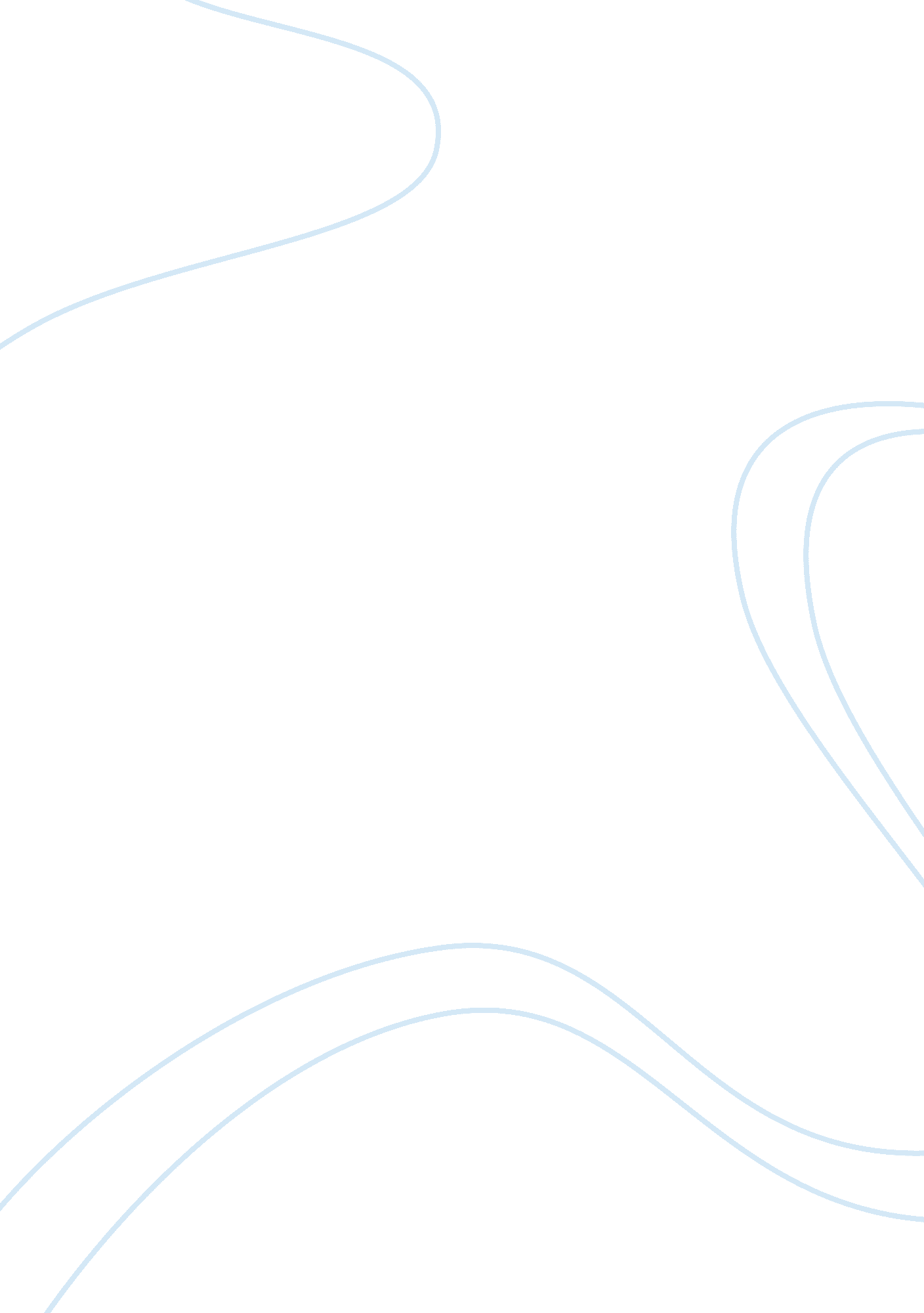 The components of negative feedback in homeostasis essay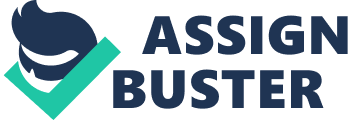 Homeostasis is a procedure which enables an being to keep optimum conditions within the internal environment and compensate for environmental alterations to guarantee the being remains compatible with life. In response to altering conditions, the body’s equilibrium can switch between points within a narrow scope. Homeostasis is highly of import for an organism’s endurance. Without homeostasis the organic structure would be unable to keep the right organic structure conditions such as organic structure temperature, glucose degrees, blood pH and osmolality and the person could decease if divergences occured. For case in winter, cold conditions would do the organic structure to go highly cold and without homeostasis the organic structure would be unable heat up once more. This would do the enzymes in our organic structure, which are temperature sensitive, to degrade and the being would decease. Therefore homeostasis allows adaptability within an environment so organism’s can last in a scope of climes. Another illustration demoing the importance of homeostasis is blood pH demands to be between a scope of 7. 35 -7. 45. If the pH is below this scope this status is called acidosis and above the optimal pH this causes alkalosis. Both of these conditions are life endangering hence homeostasis plays a critical function in guaranting blood pH stays within this optimal scope. Homeostasis occurs through a procedure known as negative feedback. Negative feedback is a mechanism in which the system responds in an opposite way to their current degree. For illustration if the blood pH becomes excessively high this will be detected by chemoreceptors in the organic structure and negative feedback will get down to take down the blood pH back to within a normal scope through increasing C dioxide degrees and retaining H. Positive feedback is another feedback mechanism which strengthens or reinforces a alteration within a body’s controlled conditions, for case chest eating or labour contractions. Negative feedback has at least three mutualist constituents for the variable being regulated. First the receptor is the feeling constituent which proctors alterations in organic structure conditions. There are many types of receptors such as Peripheral receptors which are found within the tegument and cardinal receptors found within variety meats in the organic structure. If receptors in the organic structure sense a alteration in conditions, a signal is sent to the integration centre ( within the encephalon ) via the afferent tract. The integration centre so determines an appropriate response to the standard stimulation. The integration centre so sends this response via the motorial tract to an effecter in order to convey the internal conditions back to within a normal scope. The effecter is musculuss or secretory organs or other constructions which are able to have signals. In the illustration of the organic structure temperature lowering, this would be detected by thermoreceptors which send an urge to the integration centre to direct out signals to increase heat production. This would affect shuddering to bring forth heat as a byproduct and vasodilation will besides happen so the venas and arterias move off from the surface of the tegument so heat loss is reduced. Piloerection will besides happen where hairs stand up on terminal in order to pin down a bed of air around the organic structure to insulate the organic structure. This response should be equal to return the organic structure temperature to within a normal scope. ( 35. 8-37. 8°C is the optimal nucleus temperature scope )Mention: Biology Online. 2014. Homeostastis . [ Online ] . [ Accessed 7 Thursday October 2014 ] . Available from: hypertext transfer protocol: //www. biology-online. org/dictionary/HomeostasisBoundless. 2014. Homeostatic Contol. [ Online ] . Accessed 8 Thursday October 2014 ] . Available from: www. boundless. com/physiology/Purves D. Augustine G. Fitzpatrick D. Hall W. Lamantia A. Mcnamara J and White L. 2008. Neuroscience , 4 Thursday erectile dysfunction, United States: Sinauer AssociatesTortora G. and Derrickson B. 2011. Principles of Anatomy and Physiology , United States: WileyTurrigiano G. 2007. Homeostatic signalling: the positive side of negative feedback. Current sentiment in Neurobiology . 17( 3 ) : pp. 318-3242. Asthma is a common long-run status that causes shortness of breath, wheezing, bronchospasm and coughing. Asthma causes annoyance of the air passages, doing the musculuss in the air passages to go inflamed contracting the air passage and doing shortness of breath. Excess mucous secretion is produced which can contract the air passage further and do coughing as a manner of uncluttering the air passage. Bronchospasm is a status affecting the unnatural contraction of the bronchi’s smooth musculus, taking to the narrowing and obstructor of the air passage. The narrowing of the bronchial tube is caused by the musculuss in the lung walls and run alonging catching. During bronchospasm the mucous membrane becomes inflamed and swollen further contracting the air passage. Excess mucous secretion is besides produced which causes annoyance taking to coughing. Therefore these factors make take a breathing much harder than usual. Salbutamol is a drug prescribed to asthma sick persons and works to alleviate asthma symptoms by loosen uping musculuss in the bronchial tube to let the air passage to open and do it easier to take a breath. Salbutamol works by exciting the B2 adrenergic receptors which are found in the bronchial smooth musculuss within the Trapa bicorniss. The stimulation of these receptors causes activation of adenyl cyclase which so forms cyclic AMP ( adenosine-mono-phosphate ) . The increased degrees of cyclic AMP cause the bronchial smooth musculus to loosen up and diminish airway opposition due to take downing the concentrations of Ca. Lowered Ca degrees cause relaxation of the smooth musculus in the air passage and leads to bronchodilation. Increased degrees of cyclic AMP besides work to suppress the release of bronchoconstrictors such as histamine. Overall these responses ease take a breathing and cut down narrowing of the air passage therefore cut downing asthma/bronchospasm symptoms. Bibliography: Asthma UK. 2014. What is asthma? [ Online ] . [ Accessed 15 Thursday October 2014 ] . Available from: www. asthma. org. uk/advice-what-is-asthmaDrug Bank. 2013. Salbutamol. [ Online ] . [ Accessed 15 Thursday October 2014 ] . Available from: www. drugbank. ca/drugs/NHS Choices. 2014. Asthma . [ Online ] . [ Accessed 15 Thursday October 2014 ] . Available from: www. nhs. uk/Conditions/NHS Choices. 2014 . Easyhaler Salbutamol, [ Online ] . [ Accessed 11 Thursday October 2014 ] . Available from: www. nhs. uk/medicine-guides/Salbutamol Organisation. 2014. Salbutamol. [ Online ] . [ Accessed 15 Thursday October 2014 ] . Available from: hypertext transfer protocol: //salbutamol. orgBruno walters E. Gibson P. Lasserson T. and Walters J. 2007. Long-acting beta2-agonists for chronic asthma in grownups and kids where background therapy contains varied or no inhaled corticoid, The Cochrane Library , 1: pp. 1-503. Cancer is a disease caused by the uncontrolled division of unnatural cells which invade environing tissues. A multifactorial upset is caused by a combination of familial stuff, lifestyle factors and the environment. An illustration of this is malignant neoplastic disease. An individual’s genetic sciences can increase the opportunities of developing certain malignant neoplastic diseases, for case adult females transporting the faulty cistrons BRCA1 and BRCA2 have an increased opportunity of developing chest malignant neoplastic disease. Furthermore familial mutants can besides increase the opportunity of developing malignant neoplastic disease. The mutated cistron can so be inherited by following coevalss taking to whole households at hazard of malignant neoplastic disease. Persons with a weakened immune system are more likely to develop certain malignant neoplastic diseases. This includes people with organ grafts and HIV/AIDS. Bacterial factors have besides been linked with malignant neoplastic disease for case helicobacter pylori ; which causes tummy run alonging redness increasing the hazard of tummy malignant neoplastic disease. Viruss have besides been found to do some malignant neoplastic diseases. This is due to the virus doing familial mutants taking to malignant neoplastic disease. Examples of these viruses include the human villoma virus ( HPV ) , which increases the opportunity of cervical malignant neoplastic disease oncoming and Hepatitis B and C, which increases the opportunity of liver malignant neoplastic disease. Life style and environmental picks can increase susceptibleness to malignant neoplastic disease. These include increased Sun exposure, which amendss familial information and causes skin malignant neoplastic disease. Smoking is another factor, as baccy fume is a carcinogen which can do lung malignant neoplastic disease, nevertheless some peoples lungs may be more susceptible to damage than others so this could impact whether the single develops malignant neoplastic disease or non. Other lifestyle picks include alcohol ingestion and hapless diet. Age has besides been linked with malignant neoplastic disease, as the older you get the more familial harm and mutants you have hence increasing the opportunity of developing malignant neoplastic disease. Other environmental factors include exposure to radiation and asbestos, which causes familial harm taking to uncontrolled cell reproduction. Therefore as malignant neoplastic disease has a scope of familial and environmental causes it is classed as a multifactorial upset. Mention: Cancer Research. 2014. What causes malignant neoplastic disease? [ Online ] . [ Accessed 16 Thursday October 2014 ] . Available from: www. cancerresearchuk. org/about-cancer/Craig, J. 2008. Complex diseases: Research and applications. Nature Education 1: pp: 184Willett W. 2002. Balancing Life-Style and Genomics Research for Disease Prevention, Science , 296( 5568 ) pp: 695-6984. A translocation is an exchange of familial information from one chromosome to another homologous chromosome. No familial information is lost in this procedure. A balanced translocation is when the exchange of stuff is balanced so the person has the necessary familial information to populate a normal life and they will hold no symptoms. Unbalanced omission is the omission of a subdivision of one of the chromosomes from a homologous brace intending one chromosome is losing of import familial information. The earnestness of the disease depends on the size of the omission and which subdivisions of the chromosome are losing. Stables D. and Rankin J. 2010. Physiology in Childbearing with Anatomy and Related Biosciences, United Kingdom: Elsevier Health Sciences © 2015 Microsoft Footings Privacy & A ; cookies Developers English ( United Kingdom ) 